National Ministries Department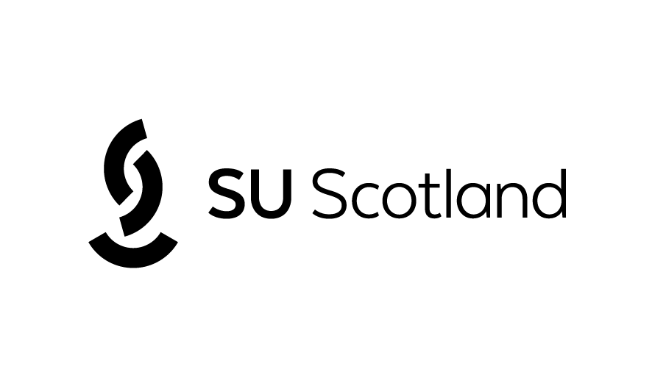 Dundee and Angus Schools Ministry Coordinator15 hours/week (Year-round or term time options)Person Specification1st November 2021CRITERIAESSENTIALDESIRABLEWork Experience/SkillsWork Experience/SkillsWork Experience/SkillsGood written communication and presentation skillsComputer literate, experience of Word, Excel, PowerPointDemonstrate understanding of Scottish school systemAbility to communicate effectively, confidently, sensitively and diplomatically in a variety of settings with a wide age range of people (educational, multi-agency partnership, churches)Awareness of the Scottish church sceneExperience of Schools MinistryExperience of Urban Ministry / Ministry at the MarginsTeaching or relevant experience with young peopleLeadershipAbility to inspire confidence and accept responsibility in a variety of contextsExperience of envisioning, training and supporting volunteersUnderstanding of appropriate delegationSocialSocialSocialA practising Christian whose lifestyle is in keeping with SU Scotland’s ethos and basis of faith and having the confidence of his or her church fellowshipAble to undertake occasional evening dutiesAble to undertake occasional weekend dutiesAbility to establish positive relationships with children, young people and adultsAptitudeAptitudeAptitudeAbility to articulate biblical truth clearly, sensitively and confidently especially with children and young peopleAbility to encourage others in Christian discipleshipAbility to represent the organisation in a professional manner Capacity to multi-task across a number of simultaneous projectsAbility to be both self-motivated and an adaptable team player Willingness to engage with all aspects of support raisingOtherOtherOtherWilling and able to use own transport and have a full current driving licenceAble to demonstrate knowledge and understanding of Scripture Union Scotland